Zestaw 2    klasa V- termin oddania 12.12.2016Zadanie 1. 4 pkt Spośród liczb naturalnych od 0 do 15 Kasia wybrała tylko te liczby, które przy dzieleniu przez 3 dają resztę 2, a następnie wszystkie je dodała i otrzymaną sumę podzieliła przez 4.            W wyniku dzielenia Kasia otrzymała resztę: 0 B. 1 C. 2 D. 3  Odpowiedź uzasadnij.Zadanie 2. 4 pkt16. Samochód zużywa 16 litrów paliwa na każde 200 km drogi. Jaki najdłuższy odcinek drogi może przejechać ten samochód, mając w zbiorniku 20 litrów paliwa? Zadanie 3. 4 pktPewien rolnik hoduje kury. Każda z jego 100 kur składa           w ciągu tygodnia 7 jajek.Rolnik chce przyjąć duże zlecenie i w związku z tym musi się zobowiązać, że za 30dni dostarczy 3000 jajek klientowi. Ile kur musi dokupić rolnik, aby wypełnić zobowiązanie?Zadanie 4. 4 pktOjciec jest trzy razy starszy od swego syna, ktory ma 12 lat. Za ile lat ojciec będziedwa razy starszy od swego syna? Zadanie 5 4 pktDwaj chłopcy przez dwie minuty zjadają dwa pączki. Ile pączków zje sześciu chłopców przez sześć minut?    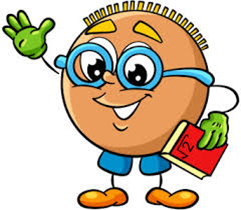 